LIMA, CUSCO, VALLE SAGRADO Plaza de las Armas, Templo Koricancha, Chinchero, Moray y Machu Picchu              7 días    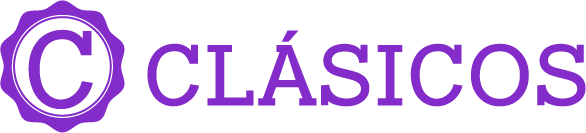 Llegadas: Diarias 01 Febrero al 15 Diciembre 2021Mínimo 2 pasajerosDía 1. México – Lima Llegada a la ciudad de Lima, asistencia y traslado al hotel. Alojamiento.Día 2. LimaDesayuno. Por la mañana, pasearemos por las principales calles, plazas y avenidas de la ciudad. Comenzaremos por el Parque del Amor en Miraflores, con una espectacular vista del Océano Pacífico. Luego, tendremos una vista panorámica de la Huaca Pucllana, centro ceremonial de la cultura Lima. Continuaremos a la Plaza de Armas, donde encontraremos el Palacio de Gobierno y el Palacio Municipal. Visitaremos la Catedral y caminaremos hasta el Convento de Santo Domingo, cuyos pasillos fueron transitados por San Martín de Porras y Santa Rosa de Lima en el siglo XVII y donde actualmente yacen sus restos. Alojamiento.TRAVELSHOP PACK-MUSEO LARCO, TABERNA TRADICIONAL Y CIRCUITO MÁGICO DEL AGUA (LIMA)Día 3. Lima – CuscoDesayuno. Traslado al aeropuerto para nuestra salida a Cusco. A la llegada, asistencia y traslado al hotel. Resto de la mañana libre para aclimatarnos. En la tarde, recorrido exclusivo de la ciudad que inicia con una visita a la Plaza de San Cristóbal para disfrutar de una vista panorámica de la ciudad. Luego, visitaremos el Mercado de San Pedro, donde nos empaparemos del sabor local y conoceremos más de cerca los productos de la zona. Luego, el Templo de Koricancha nos recibe con toda su magnificencia; Recinto de Oro es su nombre en quechua y su fastuosidad aún se siente en esas paredes que alguna vez estuvieron totalmente revestidas de oro. Conoceremos también la Iglesia de Santo Domingo. Desde San Blas, el barrio de los artesanos, bajaremos a pie por la calle Hatun Rumiyoc encontrando a nuestro paso el palacio Inca Roca, hoy el Palacio Arzobispal, tendremos tiempo para admirar la mundialmente famosa Piedra de los Doce Ángulos. Seguiremos a la Plaza de Armas para visitar La Catedral que alberga obras coloniales de increíble valor. Alojamiento.Día 4. CuscoDesayuno. Día Libre. Alojamiento.*** Recomendamos visitar el Parque Arqueológico de Sacsayhuamán, una impresionante ciudadela llena de colosales construcciones rodeada de hermosos paisajes. TRAVELSHOP PACK-CENA CON SHOW FOLCLÓRICO EN RESTAURANTE TUNUPA CUSCO (SIN TRASLADOS HOTEL/RESTAURANTE/HOTEL)MONTAÑA DE LOS 7 COLORES - VINICUNCA AUSANGATEDía 5. Cusco – Valle SagradoDesayuno. Visitaremos los sitios más resaltantes del Valle Sagrado de los Incas. Partiremos hacia el Pueblo de Chinchero, el más típico y pintoresco del Valle Sagrado. Este pueblo también es famoso por sus mujeres tejedoras, haremos una breve parada en un centro textil para apreciar sus hermosos tejidos y en el que nos enseñaran las antiguas técnicas Incas para el teñido e hilado con lana de Alpaca. Ya en el Pueblo de Chinchero visitaremos su complejo arqueológico Inca y su bella Iglesia colonial gozando de las impresionantes estampas naturales que rodean al pueblo. Continuaremos hacia Moray, bello y curioso complejo arqueológico Inca compuesto de colosales terrazas concéntricas simulando un gran anfiteatro. En épocas Incas servía como laboratorio agrícola donde se recreaban diversos microclimas. Almuerzo en uno de los restaurantes de la zona. Culminaremos nuestro recorrido visitando el fabuloso complejo arqueológico de Ollantaytambo importante para los Incas como centro militar, religioso y agrícola. Visitaremos el Templo de las Diez ventanas, los baños de la Ñusta, el Templo del Sol entre otros sitios de interés. Las postales desde las alturas de Ollantaytambo cerraran este mágico día en el Valle Sagrado de los Incas. Alojamiento.Día 6. Valle Sagrado – Machu Picchu – CuscoDesayuno. Partiremos en tren para conocer una de las 7 Maravillas del Mundo. Arribaremos a la estación de Aguas Calientes, donde nuestro personal nos asistirá para abordar el transporte que ascenderá por un camino intrincado obsequiándonos una espectacular vista del río Urubamba que da forma al famoso cañón. La Ciudad Perdida de los Incas, Machu Picchu, nos recibirá con sus increíbles terrazas, escalinatas, recintos ceremoniales y áreas urbanas. La energía emana de todo el lugar. Luego de una visita guiada, almorzaremos en uno de los restaurantes de la zona. Retorno en tren. Traslado al hotel. Alojamiento.Día 7. Cusco – Lima – MéxicoDesayuno. A la hora coordinada, traslado al aeropuerto para abordar nuestro vuelo de salida. Fin de nuestros servicios.Importante:Consultar precio para menores de 0 - 2 años compartiendo habitación con 2 adultos.Tomar nota que la catedral de lima atiende de lunes a viernes, sábados por la mañana y domingos por la tarde.  Los horarios en los que no abre la catedral, visitaremos museo MALI Para exentar pago de IVA es necesario solicitar la tarjeta andina de migración impresa al arribar al aeropuerto de Lima.INCLUYE: Boleto aéreo viaje redondo saliendo de la Ciudad de México.2 noches en Lima, 3 en Cusco y 1 en Valle Sagrado con desayuno Traslados aeropuerto – hotel – aeropuerto en servicio compartido en vehículos con capacidad controlada y previamente sanitizados.Transportación terrestre para los tours en servicio compartido en vehículos con capacidad controlada y previamente sanitizados.Visita de ciudad de Lima y Cusco en servicio compartido.Excursión al Valle Sagrado con almuerzo en servicio compartido.Excursión a Machu Picchu en tren Expedition.No Incluye:Servicios, excursiones o comidas no especificadas.Gastos personales.Propinas a mucamas, botones, guías, chóferes. PRECIOS ANTESPRECIOS AHORA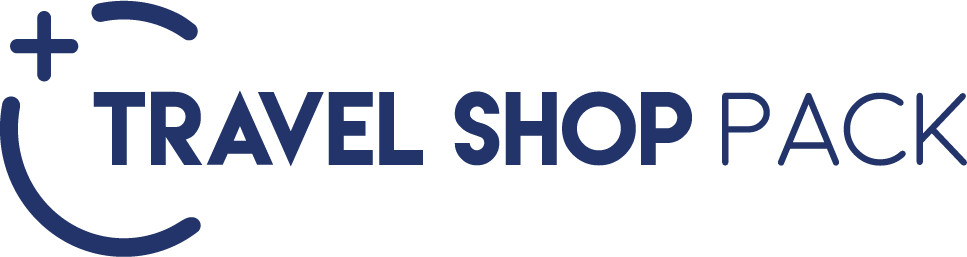     SERVICIOS PRIVADOSLISTA DE HOTELES (Previstos o similares)LISTA DE HOTELES (Previstos o similares)LISTA DE HOTELES (Previstos o similares)CIUDADHOTELCATLIMAEL TAMBO IITJOSE ANTONIOPEL PARDO DOUBLETREE BY HILTONSCUSCOAUGUSTO'S CUSCOTXIMA HOTELPPALACIO DEL INKA LUXURY COLLECTIONSVALLE SAGRADOVILLA URUBAMBATSAN AGUSTIN MONASTERIO RECOLETAPARANWA VALLESPRECIO POR PERSONA EN USDPRECIO POR PERSONA EN USDPRECIO POR PERSONA EN USDPRECIO POR PERSONA EN USDTURISTA DBLTPLSGL TERRESTRE Y AÉREO 1040N/AN/APRECIO POR PERSONA EN USDPRECIO POR PERSONA EN USDPRECIO POR PERSONA EN USDPRECIO POR PERSONA EN USDPRIMERA  DBLTPLSGL TERRESTRE Y AÉREO1160N/AN/APRECIO POR PERSONA EN USDPRECIO POR PERSONA EN USDPRECIO POR PERSONA EN USDPRECIO POR PERSONA EN USDTURISTA DBLTPLSGL TERRESTRE Y AÉREO745N/AN/APRECIO POR PERSONA EN USDPRECIO POR PERSONA EN USDPRECIO POR PERSONA EN USDPRECIO POR PERSONA EN USDPRIMERA DBLTPLSGL TERRESTRE Y AÉREO870N/AN/ASUPL. VISTADOME O THE 360    80 USD IMPUESTOS Y Q DE COMBUSTIBLE (SUJETOS A CONFIRMACIÓN): 375 USDSUPLEMENTO DESDE EL INTERIOR DEL PAÍS: CONSULTARTARIFAS SUJETAS A DISPONIBILIDAD Y CAMBIO SIN PREVIO AVISO MENOR DE 2 A 11 AÑOS. SOLO UN MENOR POR CADA HABITACION DOBLE VIGENCIA AL 15 DE DICIEMBRE 2021 (EXCEPTO SEMANA SANTA, INTI RAYMI (22-25 JUNIO), 27-31 JULIO, PUENTES Y DÍAS FESTIVOS. CONSULTE SUPLEMENTOS)OPCIONALES PARA ENRIQUECER TU VIAJE TRAVEL SHOP PACK - PRECIO POR PERSONA 185 USD MUSEO LARCO, TABERNA TRADICIONAL Y CIRCUITO MÁGICO DEL AGUA (LIMA) CENA CON SHOW FOLCLÓRICO EN RESTAURANTE TUNUPA CUSCO (SIN TRASLADOS HOTEL/RESTAURANTE/HOTEL)MONTAÑA DE LOS 7 COLORES - VINICUNCA AUSANGATEPRECIOS POR PERSONA EN USD (MINIMO 2 PERSONAS)PRECIOS POR PERSONA EN USD (MINIMO 2 PERSONAS)PRECIOS POR PERSONA EN USD (MINIMO 2 PERSONAS)PRECIOS POR PERSONA EN USD (MINIMO 2 PERSONAS)PRECIOS POR PERSONA EN USD (MINIMO 2 PERSONAS)PRECIOS POR PERSONA EN USD (MINIMO 2 PERSONAS)SERVICIOS EN VEHICULO PRIVADO VIAJANDO JUNTOS EN HABITACIÓN DOBLESERVICIOS EN VEHICULO PRIVADO VIAJANDO JUNTOS EN HABITACIÓN DOBLESERVICIOS EN VEHICULO PRIVADO VIAJANDO JUNTOS EN HABITACIÓN DOBLESERVICIOS EN VEHICULO PRIVADO VIAJANDO JUNTOS EN HABITACIÓN DOBLESERVICIOS EN VEHICULO PRIVADO VIAJANDO JUNTOS EN HABITACIÓN DOBLESERVICIOS EN VEHICULO PRIVADO VIAJANDO JUNTOS EN HABITACIÓN DOBLE2 PAX4 PAX 6 – 8 PAXMNRTURISTA1130890870600PRIMERA1130900880600P.SUPERIOR140011701150880SUPL. TREN HIRAM BINHAM     660700720320SERVICIO REGULAR  -  Suplemento tren Hiram Bingham, reemplaza almuerzo del día 6 por cóctel de bienvenida, Brunch a bordo, Tea Time en el hotel Sanctuary Lodge y Cena gourmet a bordo del tren.Tren Hiram Bingham no opera los últimos Domingos de cada mesSERVICIO REGULAR  -  Suplemento tren Hiram Bingham, reemplaza almuerzo del día 6 por cóctel de bienvenida, Brunch a bordo, Tea Time en el hotel Sanctuary Lodge y Cena gourmet a bordo del tren.Tren Hiram Bingham no opera los últimos Domingos de cada mesSERVICIO REGULAR  -  Suplemento tren Hiram Bingham, reemplaza almuerzo del día 6 por cóctel de bienvenida, Brunch a bordo, Tea Time en el hotel Sanctuary Lodge y Cena gourmet a bordo del tren.Tren Hiram Bingham no opera los últimos Domingos de cada mesSERVICIO REGULAR  -  Suplemento tren Hiram Bingham, reemplaza almuerzo del día 6 por cóctel de bienvenida, Brunch a bordo, Tea Time en el hotel Sanctuary Lodge y Cena gourmet a bordo del tren.Tren Hiram Bingham no opera los últimos Domingos de cada mesSERVICIO REGULAR  -  Suplemento tren Hiram Bingham, reemplaza almuerzo del día 6 por cóctel de bienvenida, Brunch a bordo, Tea Time en el hotel Sanctuary Lodge y Cena gourmet a bordo del tren.Tren Hiram Bingham no opera los últimos Domingos de cada mesSERVICIO REGULAR  -  Suplemento tren Hiram Bingham, reemplaza almuerzo del día 6 por cóctel de bienvenida, Brunch a bordo, Tea Time en el hotel Sanctuary Lodge y Cena gourmet a bordo del tren.Tren Hiram Bingham no opera los últimos Domingos de cada mes